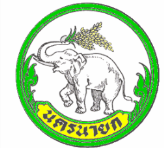 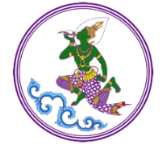 ………………………………………………………………………………………………………………………………….................... กาชาดจังหวัดนครนายก มอบบ้าน/ซ่อมบ้าน ตามโครงการสร้างบ้านอยู่อาศัยให้กับผู้พิการ ผู้สูงอายุ ผู้ยากไร้ และผู้ด้อยโอกาส	วันที่ 9 ตุลาคม 2562 เวลา 16.00 น. นางธัญญลักษณ์ ศิริชนะ นายกเหล่ากาชาดจังหวัดนครนายก และสมาชิกเหล่ากาชาดจังหวัดนครนายก ได้ทำพิธีมอบบ้านตามโครงการสร้างบ้านอยู่อาศัยให้กับผู้พิการ ผู้สูงอายุ ผู้ยากไร้ และผู้ด้อยโอกาส ให้กับ นางสมญา ท้องที่ บ้านเลขที่ 23/1 หมู่ 14 ตำบลพรหมณี อำเภอเมือง จังหวัดนครนายก โดยมี นายณัฐพงศ์ ศิริชนะ ผู้ว่าราชการจังหวัดนครนายกร่วมในพิธีมอบบ้านนี้อีกด้วย	ด้วยเหล่ากาชาดจังหวัดแม่นครนายกได้เล็งเห็นความสำคัญในการแก้ไขปัญหาความเดือดร้อนของประชาชน จึงได้จัดทำโครงการ สร้างบ้านให้แก่ผู้ยากไร้ ผู้ด้อยโอกาส ด้านการช่วยเหลือสงเคราะห์ผู้ยากไร้ ผู้ด้อยโอกาส ให้มีคุณภาพชีวิตและความเป็นอยู่ที่ดีขึ้น โดยบูรณาการร่วมกับหน่วยงานภาครัฐ องค์การบริหารส่วนท้องถิ่นในพื้นที่ โดยใช้งบประมาณในการซ่อมแซมบ้านจำนวนหนึ่ง วัตถุประสงค์เพื่อเป็นการช่วยเหลือผู้ยากไร้ ผู้ด้อยโอกาส ที่ประสบปัญหาทางด้านที่อยู่อาศัย ให้มีที่อยู่อาศัยเป็นของตนเองและเสริมสร้างคุณภาพชีวิตที่ดีขึ้น	ผู้ว่าราชการจังหวัดนครนยก กล่าวว่าในส่วนของจังหวัดนครนายกเราทางเหล่ากาชาดและชมรมกลุ่มแม่บ้านมหาดไทย มีโครงการนอกจากซ่อมบ้านและสร้างบ้านปีหนึ่งไม่น้อยกว่า 7 รายแล้วแต่ทางอำเอเขาจะนำไปซ่อมแซมหรือสร้างและยังมีทุนการศึกษาแก่เด็กนักเรียนผู้ด้อยโอกาส ช่วยเหลือผู้ป่วยติดเตียง นอกจากนี้หากผู้ที่ยากไร้ ผู้ด้อยโอกาส ที่ประสงค์จะขอความช่วยเหลือก็ติดต่อมาได้ที่เหล่ากาชาดจังหวัดเพื่อจะได้คัดเลือกพิจารณาเป็นรายๆต่อไป....////ส.ปชส.นครนายก  ภาพ / ข่าว